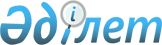 Об организации призыва граждан на срочную воинскую службу в апреле-июне и октябре-декабре 2009 года
					
			Утративший силу
			
			
		
					Постановление акимата Бурлинского района Западно-Казахстанской области от 28 мая 2009 года N 359. Зарегистрировано Управлением юстиции Бурлинского района Западно-Казахстанской области 22 июня 2009 года N 7-3-82. Утратило силу - постановлением акимата Бурлинского района Западно-Казахстанской области от 29 января 2010 года N 113.
      Сноска. Утратило силу - постановлением акимата Бурлинского района Западно-Казахстанской области от 29.01.2010 N 113.
      В соответствии с Законами Республики Казахстан "О местном государственном управлении и самоуправлении в Республике Казахстан", "О воинской обязанности и воинской службе", Указом Президента Республики Казахстан от 1 апреля 2009 года N 779 "Об увольнении в запас военнослужащих срочной воинской службы, выслуживших установленный срок воинской службы, и очередном призыве граждан Республики Казахстан на срочную воинскую службу в апреле-июне и октябре-декабре 2009 года", Постановлением Правительства Республики Казахстан от 17 апреля 2009 года N 543 "О реализации Указа Президента Республики Казахстан от 1 апреля 2009 года N 779 "Об увольнении в запас военнослужащих срочной воинской службы, выслуживших установленный срок воинской службы, и очередном призыве граждан Республики Казахстан на срочную воинскую службу в апреле-июне и октябре-декабре 2009 года", акимат района ПОСТАНОВЛЯЕТ:
      1. Рекомендовать начальнику государственного учреждения "Отдел по делам обороны Бурлинского района Западно-Казахстанской области" Н. Кенжегалиеву (по согласованию) организацию проведения очередного призыва в апреле-июне и октябре-декабре 2009 года граждан мужского пола в возрасте от восемнадцати до двадцати семи лет, не имеющих права на отсрочку или освобождение от призыва, а также граждан, отчисленных из учебных заведений, не достигших двадцати семи лет и не выслуживших установленные сроки воинской службы по призыву.
      2. Создать районную призывную комиссию в следующем составе:
      Кенжегалиев Нурболат Утепович – председатель комиссии, начальник государственного учреждения "Отдел по делам обороны Бурлинского района Западно-Казахстанской области" (по согласованию);
      Басимова Ольга Махметовна - заведующая государственного учреждения "Отдел внутренней политики Бурлинского района ЗКО", заместитель председателя комиссии;
      Айтбагамбетова Динара Бактигуловна – секретарь комиссии (по согласованию);
      Члены комиссии:
      Ергалиев Марат Бахытжанович - председатель общественного объядинения "Бурлинское районное общество ветеранов-инвалидов войны в Афганистане" (по согласованию);
      Лилеков Юрий Борисович – методист государственного учреждения "Отдел образования Бурлинского района Западно-Казахстанской области" (по согласованию);
      Утепов Нуржан Жаксыгалиевич – председатель мидицинской комиссии (по согласованию);
      Ермуханов Дархан Максутович – заместитель начальника государственного учреждения "Бурлинский районный отдел внутренних дел Департамента внутренних дел Западно-Казахстанской области" (по согласованию);
      Чигвинцев Василий Иванович – депутат Бурлинского районного маслихата (по согласованию).
      3. Для проведения призыва с 1 апреля по 30 июня, с 1 октября до 31 декабря создать районную медицинскую комиссию в следующем составе:
      Основной состав:
       Утепов Нуржан Жаксыгалиевич председатель медицинской
       комиссии
       Кульщицкая Елена Михайловна секретарь комиссии
       Жакипова Алла Бикейевна терапевт
       Сарсенов Идият Улгалиевич хирург
       Ерекешева Нуржамал Султановна лор
       Касымов Арман Оразбекович невропатолог
       Шевченко Елена Степановна психиатр
       Хамиева Кулаим Хабибулловна дерматолог
       Зделеева Пилюра Кабышевна нарколог
       Утепова Лилия Нуржановна зубной врач
       Ташенова Гуляйм Геройевна медсестра
       Абдигалиева Балымай Абесовна медсестра
       Садыкова Айслу Балгалиевна медсестра
       Зимова Газима Аскаровна медсестра
       Филоненко Виктор Григорьевич диагностика ЭКГ
       Еспаева Роза Утебековна врач лаборант
       Махлеева Татьяна Павловна врач рентгенолог
       Тлеужанова Гульнара Гусмановна врач УЗИ
       Байчеркешев Максот врач ФГДС
       Ермеккалиевич
       Муханова Мерует Куандыковна лаборант
       Джуманиязова Айгуль рентген лаборант
       Тулеухаировна
       Пшенбаева Гульбаршин лаборант
       Жаксыбаевна
       Галиева Гульнара Елтаевна лаборант
       Саплина Татьяна лаборант
       Баймуханова Анаргуль Климовна лаборант
       Гадильшиева Рыспике лаборант
       Иксангалиева Гульмира медсестра ЭКГ
       Гизатовна
       Резервный состав:
       Куюшева Аккағаз Молдабековна председатель медицинской
       комиссии
       Бектурганов Али Мынжанович хирург
       Арыстанов Саин Сатанович хирург
       Сарсенова Менслу Кабделмановна лор
       Батырханова Сабиля терапевт
       Мендижановна.
      4. Рекомендовать директору ГККП "Бурлинская районная больница" А. Алдангарову (по согласованию) обеспечить Бурлинский районный отдел обороны свободными койками для призывников на службу в случаи необходимости.
      5. Рекомендовать директору ГККП "Бурлинская районная поликлиника" Р. Жалиеву (по согласованию) выделить во время очередного призыва врачей-специалистов и медсестер для работы в пунктах призыва.
      6. Заведующему ГУ "Отдел занятости и социальных программ Бурлинского района Западно-Казахстанской области" С. Каиргалиеву выделить технических работников из числа безработных для работы в пунктах призыва.
      7. Акимам сельских округов района обеспечить автомашинами явку граждан призванных в ряды Вооруженных Сил Республики Казахстан, признанных в мирное время не годными к воинской службе, граждан подлежащих повторному освидетельствованию.
      8. Рекомендовать начальнику государственного учреждения "Бурлинский районный отдел внутренних дел Департамента внутренних дел Западно-Казахстанской области" Н. Наурзалиеву (по согласованию) оказать помощь "Отделу по делам обороны Бурлинского района Западно-Казахстанской области" при выявлении и доставке лиц, уклоняющихся от призыва на воинскую службу.
      9. Рекомендовать средствам массовой информации (Е. Менжанова, О. Перегудов) оповещать подробности призыва в ряды воинской службы.
      10. Данное постановление вводится в действие со дня первого офицального опубликования.
      11. Контроль за исполнением данного постановления оставляю за собой.
					© 2012. РГП на ПХВ «Институт законодательства и правовой информации Республики Казахстан» Министерства юстиции Республики Казахстан
				
      Аким района

Б. Шакимов
